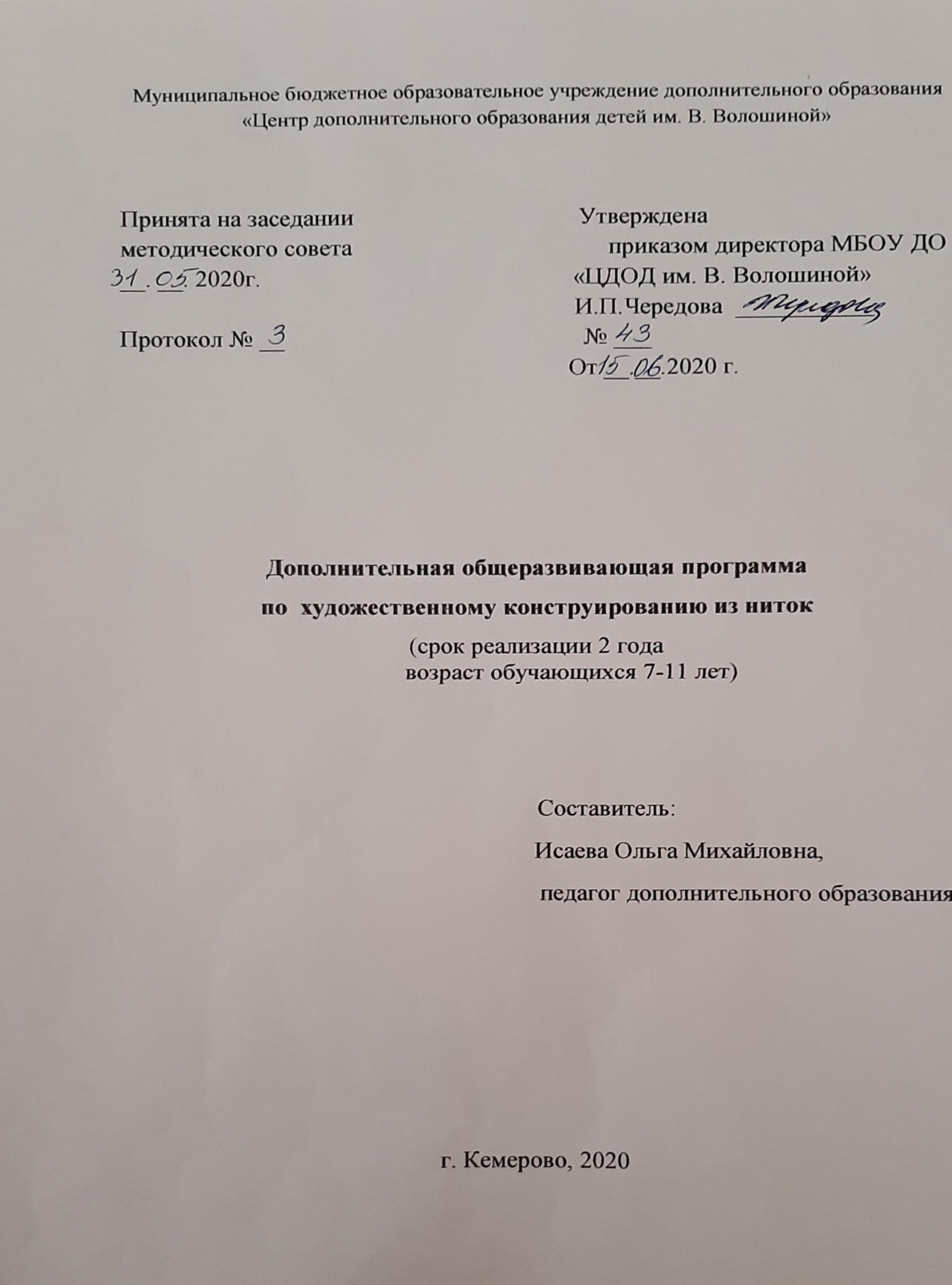 СодержаниеКомплекс основных характеристик дополнительнойобщеразвивающей программыПояснительная записка Данная программа по художественное конструирование из ниток имеет художественную направленность, реализуется в системе дополнительного образования, на территории Кемеровской области, в городе Кемерово, в Сибирском федеральном округе Российской Федерации.Разработана с учетом нормативных документов:	Закон Российской Федерации «Об образовании» (Федеральный закон от 29 декабря 2012 г. № 273-ФЗ);		Приказ Министерства просвещения РФ от 9 ноября 2018 г. № 196 «Об утверждении порядка организации и осуществления образовательной деятельности по дополнительным общеобразовательным программам»;	Концепция развития дополнительного образования детей (Распоряжение Правительства РФ от 4 сентября 2014 г. № 1726-р);	Письмо Министерства образования и науки РФ от 18.11.2015 № 09-3242 «Методические рекомендации по проектированию дополнительных общеразвивающих программ (включая разноуровневые программы).	СанПиН 2.4.4.3172-14 Санитарно-эпидемиологические требования к устройству, содержанию и организации режима работы образовательных организаций дополнительного образования детей;	Приказ Минтруда России от 05.05.2018 N 298н "Об утверждении профессионального стандарта "Педагог дополнительного образования детей и взрослых" (Зарегистрировано в Минюсте России 28.08.2018 N 52016).	Актуальность.В обозначенных нормативных документах отмечается, что необходимо работать над развитием исследовательской, творческой активности, конструктивных способностей учащихся.	Одна из целей концепции развития дополнительного образования детей является обеспечение прав ребенка на развитие, личностное самоопределение и самореализацию. 	В современных условиях образования актуальной становится проблема творческого развития детей. Поскольку в современном мире очень важны креативные и неординарные способы решения проблем, возрастает востребованность людей, умеющих мыслить нестандартно, творчески. 	Развивать творческое начало в детях следует как можно раньше. Так как младший школьный возраст представляет собой благоприятный период для развития творческой активности, поскольку ребенок активен и любознателен по своей природе. Поэтому важное значение приобретает проблема развития творческой активности учащихся как высшего уровня всех видов активности в младшем школьном возрасте. Именно в начальной школе наиболее эффективно формируются умения работать нестандартно.	Развитие творческой активности учащихся осуществляется в процессе разнообразной творческой деятельности, в которой они взаимодействуют с окружающей действительностью и с другими людьми.Отличительная особенность:Программа опирается на теорию и методику преподавания, и развития креативных способностей детей младшего школьного возраста кандидата педагогических наук, доцента кафедры теоретической и прикладной психологии Тереховой Г. В. В данной программе организация учебно-творческого процесса реализует развивающую, познавательную, ориентационную, практическую функцию и способствует развитию составляющих креативных способностей младших школьников – творческого воображения и творческого мышления, применения методов творчества.Развивающая функция носит определяющий, стратегический характер и показывает положительное воздействие на развитие креативных способностей младших школьников. Познавательная функция направлена на расширение творческого опыта, изучение учащимися новых способов творческой деятельности. Суть ориентационной функции заключается в привитии устойчивого интереса к творческой деятельности и вместе с познавательной является базовой, опорной для всей системы творческих заданий. Практическая функция направлена на получение младшими школьниками творческих продуктов в различных видах практической деятельностиОбучение по данной программе, даёт возможность практически познакомить учащихся с разнообразными видами техник декоративно – прикладного искусства из ниток:  «Ниткография», «Джутовая филигрань», «Макраме», «Стринг – арт», «Тенерифе»; изделий из помпонов, ажурных шаров на каркасе;  Разнообразие техник декоративно – прикладного искусства из ниток дает возможность каждому ребёнку попробовать свои силы в разных направлениях художественного конструирования и выбрать приоритетное направление и максимально реализовать себя в нём.	Адресат: Программа адресована учащимся младшего школьного возраста 7 -11 лет, с разным уровнем развития художественных способностей. 	В младших классах формируется абстрактные понятия. Ребенок умеет самостоятельно рассуждать, анализировать, делать выводы. Формируется волевые качества личности. 	Мышление в младшем школьном возрасте становится доминирующей функцией (переход от наглядно-образного к словесно-логическому мышлению).	Память развивается в двух направлениях — произвольности и осмысленности.	Внимание. Дети способны концентрировать внимание, но у них еще преобладает непроизвольное внимание.	Восприятие также характеризуется непроизвольностью. 	Воображение в своем развитии проходит две стадии: на первой — воссоздающее (репродуктивное), на второй — продуктивное.	Ребенок осознает свою принадлежность к социуму. Формируются коммуникативные качества. Способен дать оценку действиям и событиям. Становится более самостоятельным и инициативным.	Данная характеристика возрастных особенностей развития детей 7-11 лет позволит правильно огранивать образовательный процесс, в условиях дополнительного образования и освоить учащимся содержание программы.		Особых условий для приема детей в объединение не ставится. 	Форма организации образовательного процесса: очная, занятия проводятся группой.	В каждой группе не больше 15 учащихся. 	Общий объем программы: 216 часов в год. 	Режим занятий:Для первого года обучения 3 раза в неделю по 2 часа.Для второго года обучения 2 раза в неделю по 3 часа	Срок освоения программы: 2 года.	На первом году обучения учащиеся знакомятся с азами художественного конструирования из ниток.	На втором году обучения учащиеся развивают творческие (креативные) умения – учатся классифицировать объекты, ситуации, явления по различным основаниям; устанавливать причинно-следственные связи; видеть взаимосвязи и выявлять новые связи между системами; прогнозировать; находить противоположные признаки объекта; представлять объекты в пространстве; оценивать оригинальность решения; ограничивать поле поиска решения; мысленно преобразовывать. 	Стремятся расширить свои творческие, художественные способности, набираются опыта в практическом, художественном, творческом конструирование из ниток. 	Педагог обращает внимание учащихся на индивидуальность, неповторимость в выполнение художественных, творческих работ, отмечает интересные, необычные работы учащихся, делает акцент на стиле выполнения художественной работы. Что отражается в разделе программы: Творческие (креативные) работы «Твой фирменный стиль» на каждом году обучения.Цели и задачи программы:Цель: - формирование творческого мышления учащихся младшего школьного возраста, на занятиях по художественному конструированию из ниток в учреждении дополнительного образования. Задачи: - познакомить учащихся младшего школьного возраста с - развивать креативные (творческие) умения: классифицировать объекты, ситуации, явления по различным основаниям; устанавливать причинно-следственные связи; видеть взаимосвязи и выявлять новые связи между системами; прогнозировать; находить противоположные признаки объекта; представлять объекты в пространстве; оценивать оригинальность решения; ограничивать поле поиска решения; мысленно преобразовывать.- воспитывать активность, целеустремленность, трудолюбие, ответственность, дисциплинированность, самостоятельность, гуманное отношение к людям.Содержание программы 1 года обученияУчебный планСодержание учебного плана первого года обученияРаздел IОсновы конструирование из ниток1.1.Введение в дополнительную общеразвивающую программу художественной направленности художественное конструирование из ниток. Теория: История возникновения художественного конструирования из ниток. Основные направления программы. Знакомство с правилами поведения в объединении. Задачи и содержание занятий по конструированию из ниток. Расписание занятий, техника безопасности при работе в объединении. Практика: Показ презентации «Волшебство ниток». Изготовление мини-панно из нарезанных нитей. Формы контроля: Практическая деятельность.Тема 1.2. Художественное конструирование в технике «Ниткография».Теория: История возникновения «Ниткографии». Знакомство детей с техникой «ниткгография», с видами (натуральные, синтетические) волокнистых материалов. Основные приемы выполнения рисунка нитками: прием выкладывания нитки по горизонтали, по вертикали, по кругу, по спирали. Правила нанесения рисунка на картон или бумагу. Правила техники безопасности с инструментами и материалами (ножницами, клеем, нитками). Практика: Нанесение рисунка на картон или бумагу. Умение выбирать нитки нужного цвета, отрезать нить нужного размера. Последовательно выполнять действия. Форма контроля: Практическая деятельность. Самостоятельная работа. Тестирование по теме.Тема 1.3. Художественное конструирование изделий из помпонов.Теория: История возникновения данного вида творчества. Основные инструменты и материалы (нитки, картон, ножницы, клей). Техника безопасности. Вида ниток для помпонов. Основные правила выполнения помпонов - из чего делать лекала, как регулировать густоту и размер, как правильно перевести выкройку, способа изготовления мягких шариков, сборка помпонов.Практика: Изготовление игрушек из помпонов. Декорирование изделия из помпонов.Форма контроля: Практическая деятельность. Самостоятельная деятельность. Тестирование по теме.Тема 1.4. Художественное конструирование изделий из ажурных шаров. Теория: История возникновения данного направления конструирования из ниток. Инструменты и материалы (нитки, клей ПВА или канцелярский клей. Шарик, ножницы). Техника безопасности. Техника изготовления шаров. Практика: Практическая работа: Изготовление изделий шаров. Преобразование шаров в какой-либо предмет. Оформление работ.Форма контроля: Практическая деятельность. Самостоятельная работа.Тестирование по теме.Тема 1.5. Художественное конструирование изделий на каркасе. Теория: История возникновения игрушек. Особенности изделий на каркасе. Инструменты и материала. Правила по технике безопасности. Способы создания каркаса. Правила обмотки каркаса нитками. Способы оформления работ. Виды каркасов -  гибкий каркас, не подвижный каркас. Подручные материалы для каркаса: пробки, пуговицы, бусины, картон и др.Виды проволок для каркаса.1. Медная проволока2. Синельная проволока3.Проволока с плоской изоляцией4. Вязальная проволока для рукоделия5. Стальная проволокаПрактика: Изготовление простых моделей, композиций на каркасах.Форма контроля: Практическая работа. Самостоятельная работа. Выставка.Тема 1.6. Художественное конструирование в технике «Джутовая филигрань». Теория: История возникновения джутовой филиграни. Взаимосвязь с квиллингом. Особенности данной техники. Инструменты и материалы для джутовой филиграни (джутовый шнур, пинцет, тонкая спица, прозрачный клей «Титан» или ему подобный, шило, ножницы, канцелярский нож; полиэтиленовый файл. трафареты узоров.). Техника безопасности. Виды филиграни. Приемы закручивания ниток. Техника изготовления работ. 	Основные базовые  элементы:Кольцо. Создается путем придания джуту округлых очертаний. Также можно делать полукольца.Огурчик. Кольцо нужно равномерно вытянуть в правую и левую сторону, а после немного заострить углы.Груша. Делается по тому же принципу, что и огурчик. Только одну из сторон нужно оставить округлой. Острый угол будет смотреть вверх или вниз.Зубчик. Этот узор полностью похож на английскую букву «V».Галочка. Похожа на предыдущий элемент. Только кончики смотрят вниз.Головка. На конце джутового узора делается крохотная петелька. 	Тройник. Напоминает цветок, делается из трех элементов. Боковые заострены, смотрят строго вертикально. Средний округлый и тянется вверх.Стенек. На одном конце делается петелька и закручивается несколько раз. Должен получиться красивый завиток.Травушка. Состоит из двух стебельков, верхушки которых закручены в завиток.Кренделек. Оба конца немного закручиваются вовнутрь, чтобы образовались петельки.Лепесток. Элемент напоминает именно эту часть растения. Также его можно назвать капелькой.Двойной завиток. Похож на английскую букву «S». Только кончики сильнее закручены вовнутрь.Змейка. Нить поочередно укладывается в левую и правую сторону. То есть это зигзагообразный узор, только углы должны быть округлыми.Практика: Изготовление простых творческих работ. Осваивание техники и приема работы. Выкладывание основных базовых узоров, элементы.Форма контроля: Практическая деятельность. Самостоятельная работа.Тестирование по теме.Тема 1.7. Художественное конструирование в технике «Макраме». Теория: История возникновения макраме. Термины и понятия принятые для макраме: основа (опора, зачин, зачинная или несущая) – нить, на которую навешиваются нити для плетения,  рабочая (оплетающая, плетущая, затяжная) – нить, которой работают, выполняют узлы, узелковая (сердечник, направляющая, ведущая) – нить, вокруг которой завязывают узлы. Инструменты и материалы для макраме: подушка для плетения. Кусок фанеры или толстого картона размером 25х40, 30х45, 35х50см покрыть слоем поролона, войлока или ваты толщиной 4-6см и обтянуть темным сукном, однотонной или неяркой клетчатой тканью. Наиболее удобна подушка с небольшим наклоном. Булавки с большими головками. Ножницы .Сантиметровая лента. Тонкий и толстый вязальные крючки для протягивания нитей в сложных узорах. Спица или шило для развязывания неправильно затянутых узлов. Разновидности нитей для плетения. Основа для навешивания нитей. Основные приемы навешивания нитей. Приемы укорачивания концов. Крепления нитей на основу. Расчет и подготовка нитей. Техника плетения узлов из одной нити (простой узел, узел «Восьмерка», узел «Капуцин»). Техника плетения узлов из двух нитей (одинарный плоский узел, двойной плоский узел, репсовый узел). Техника плетения «Коронных узлов» - узел «лотос». Хитроумные переплетения. Техника плетения узоров, сеток из узлов (сетка из двойных плоских узлов, узор «Ягодка», узор «Кокиль»). Техника плетения «Кавандоли» из репсовых узлов. Техника плетения косичек. Приёмы расширения полотна.Техника плетение браслетов в технике «комихимо», «шамбала», «дергуны».Практика: Плетение основных узлов принятых в макраме (простой узел, узел «Капуцин», узел «восьмерка», петельный узел, узел «фриволите», репсовый узел, плоский одинарный узел, плоский двойной узел, общий плоский двойной узел, плоский тройной узел, плоский сложный узел). Китайский узел («лотос»). Коронный узел или «Венок».  «Узел счастья». Дерево жизни». Узел «Жозефина». «Кулак обезьяны». «Морские коврики». Плетение изделий на основе узлов –собачка, сова, черепаха, закладок, браслетов, брелков, мини панно. Наращивание нити в плоской цепочке. Форма контроля: Практическая и самостоятельная деятельность. Тестирование по теме.Тема 1.8. Художественное конструирование в технике «Стринг – арт». 	Теория: История возникновения техники изонить и стринг –арт. Взаимосвязь изонити и стринг – арта. Инструменты и материалы необходимые для работы (молоток, гвозди, доска(основа)). Правила безопасной работы с инструментами и материалами. Правила перебивки рисунка на бумагу.  Основные приемы и схемы заполнения рисунка. Техника заполнения углов и окружности. Особенности создания картин (на какую глубину вбивать гвозди, как менять цвет ниток, окантовка рисунка). Выбор, подготовка деревянной основы.Практика: Выполнение простых панно в технике стринг –арт.Форма контроля: Практическая деятельность. Самостоятельная деятельность. Тестирование по теме.Раздел IIТворческие (креативные) работы«Твой фирменный стиль»Теория: Понятие творчество, креативность их взаимосвязь. (креативность - творческие способности индивида, характеризующиеся готовностью к созданию принципиально новых идей, отклоняющихся от традиционных или принятых схем мышления и входящие в структуру одаренности в качестве независимого фактора).Основные составляющие креативности:1. Беглость мысли;2. Гибкость мысли;3. Оригинальность;4. Любознательность;5. Способность к разработке гипотезы;6. Удовлетворенность;Игровые методы и приемы для развития креативности:Метод поиска альтернатив и аналогий.Угадывание.Мозговой штурм.Виды креативных (творческих) работ. Способы дизайна работ. Оформление интерьера творческими работами из ниток. Творческие игры.Практика: Выполнение итоговых творческих работ.Форума контроля: Творческая работа. Выставка. Тестирование по разделу.Содержание программы 2 года обученияУчебный планСодержание учебного плана второго года обученияРадел IОсновы конструирование из нитокТема 1.1.Введение в дополнительную общеразвивающую программу художественной направленности художественное конструирование из ниток.Теория: Повторения правил поведения в объединении. Задачи и содержание занятий по художественному конструированию и моделированию из ниток. Расписание занятий, техника безопасности при работе в объединении. План работы на год. Основные направления программы.Практика: Презентация «Современный, креативны дизайн из ниток». Рассказ о знаменитых дизайнерах. Подготовка материала к следующему занятию.Форма контроля: Практическая работа. Самостоятельная работа.Тема 1.2.Художественное конструирование в технике «Ниткография».Теория: Интересные сведения о ниткографии. Материалы и инструменты для ниткографии. Техника безопасности с материалами и инструментами. Правила хранения инструментов. Технологическая последовательность выполнения углов, окружности, дуг, завитков, ломанных линий. Разновидности творческой деятельности с использованием ниток: ниткография; ниткопись; аппликация нитками; изонить. Хитрости и секреты ниткографии. Правила работы с технологической схемой.Основные правила сочетания цветов, орнамента и фона. Правила коллективной творческой деятельности. Просмотр готовых работ, коллажей. Знакомство с литературой по технике Ниткография. Диайн в повседненвной жизни.Практика: Составление эскиза, подбор цветовой гаммы и ниток по фактуре. Заполнение элементов работы нитями разных цветов при помощи клея. Оформление готовой работы. Форма контроля: Практическая деятельность. Самостоятельная деятельность. Тестирование по теме. Тема 1.3. Художественное конструирование изделий из помпонов.Теория: Расширение знаний о видах помпонов. Формы и цветовая гамма помпонов их разновидности. Техника выполнения помпонов на вилке, на пальцах, на картоне (круглой, квадратной, прямоугольной формы).Виды основ для прикрепления помпонов (ткань, строительная сетка, мех, шерсть….). Декор изделий. Способы применения в повседневной жизни. Дизайн интерьера, одежды…помпонами.Практика: Конструирование изделий из помпонов. Форма контроля: Практическая, самостоятельная деятельность. Тестирование по теме.Тема 1.4. Художественное конструирование изделий из ажурных шаров.Теория: Закрепление технологической последовательности выполнения шаров из ниток. Техника безопасности с инструментами и материалами. Декорирование изделий. Способы оформления интерьера шарами из ниток.Практика: Изготовление изделий из шаров.Форма контроля: Практическая деятельность. Самостоятельная деятельность. Тестирование по теме.Тема 1.5. Художественное конструирование изделий на каркасе.Теория: Разновидности изделий на каркасе. Приборы и материалы для работы. Правила техники безопасности. Техника сборки изделий на каркасе. Виды каркасов. Дизайн заготовок с помощью нитей. Украшение дополнительными элементами. Практика: Изготовление творческих работ.Форма контроля: Практическая деятельность. Самостоятельная деятельность. Тестирование по теме. Тема 1.6.Художественное конструирование в технике «Джутовая филигрань».Теория: Закрепление и расширение знаний о последовательности выполнения работ в технике джутовая филигрань. Взаимосвязь с квиллингом. Необходимыми материалами и инструментами. Изучение правил составления эскиза и заполнения его нитками при помощи клея. Знакомство с правилами безопасного использования в работе ножниц. Объемные работы в технике «Джутовая филигрань». Их особенность.Просмотр готовых работ, эскизов, коллажей. Знакомство с литературой по технике Джутовая филигрань.  Приёмы выполнения работ  плоскостного о объемного изделия в технике «Джутовая филигрань».Практика: Изготовление работ.Форма контроля: Практическая деятельность. Самостоятельная деятельность. Тестирование по теме.Тема 1.7. Художественное конструирование в технике «Макраме».Теория: Техника плетения плоских и объёмных изделий. Техника плетения декоративных узлов (узел «Ягодка», узел «Кирпичик», узел «Ловушка», узел «Капуцин», узор «Паучок», «Бабочка»...). Крепление нитей «Пико». Техника плетения фестонов. Техника плетения кашпо. Техника плетения панно, корзин, салфеток, кашпо. Работа с условными знаками и обозначениями. Робота со схемой. Техника плетения салфеток, дорожек, подставок, настенных панно. Расширение знаний о разновидностях узлов и узоров. Кисти. Бахрома. Техника плетения сумок. Практика: Плетение изделий в технике макраме. Чтение схем. Декорирование изделий.Форма контроля: Практическая, самостоятельная деятельность.Тестирование по теме.Тема 1.8. Художественное конструирование в технике «Стринг – арт». Теория: Расширение понятий о художественном конструирование в технике стринг –арт. Техника безопасности с материалами и инструментами. Правила хранения инструментов. Основные приемы изонити: Приём «Заполнение угла». Приём «Заполнение окружности». Дуги, спирали, лепестки. Цветоведение.  Технология создания работы в технике стрит-арт: Создание многослойные композиции.1. Подготовка основы (дощечку, если нужно, обрезать, зашкурить края, при желании — покрасить и так далее).2. Перенос рисунка на основу, разметка расположения гвоздей.3. Забивание гвоздей.4. Натягивание между гвоздями нитей.Практика: Изготовление творческих работ.Форма контроля: Практическая, самостоятельная деятельность.Тестирование по теме.Тема 1.9. Художественное конструирование в технике «Тенерифе» Теория: История возникновения «Тенерифе». Определение «Тенерифе». Знакомство с техникой Тенерифе, последовательностью выполнения работ, необходимыми материалами и инструментами (лума или тенерифе –специальные приспособления (рамки) для плетения, нитки, ножницы) Знакомство с правилами безопасного использования в работе ножниц. Просмотр готовых работ. Знакомство с литературой по технике Тенерифе. Чтение схем. Практика: Изготовление несложных  работ в технике тенерифе.Форма контроля: Практическая деятельность. Самостоятельная деятельность. Тестирование по теме.Раздел IIТворческие (креативные) работы«Твой фирменный стиль.»Теория: Понятия творчество, креативность, стиль. Практические стратегии творческого мышления и приемы креативности: A. Прибавить или отнять что-нибудьБ. Изменить цветB. Изменить материалГ. Поменять местами частиД. Изменить формуЕ. Изменить размерЖ. Изменить внешний вид.Приемы преобразования материалов (умение видеть необычное в обычных предметах). Способы и приемы творчески дополнять изделия деталями. Работа в коллективе. Составление проекта творческой работы. Творческие игры.Практика: Выполнение творческих работ в любой технике художественного конструирования из ниток, по собственному замыслу. Выставка работ.Форма контроля: Практическая работа. Самостоятельная работа. Выставка творческих работ. Тестирование по разделу.Планируемые результаты:Предметные результаты:	На первом году обучения педагог знакомит учащихся с основами понятий художественного конструирования из бумаги.Учащиеся первого года обучения  знают:	Правила поведения в объединении. 	Историю возникновения художественного конструирования изделий из ниток с применением техник: «Ниткография», «Джутовая филигрань», «Макраме», «Стринг – арт», «Тенерифе»; изделий из помпонов, ажурных шаров на каркасе;  	Определение понятий техник декоративно – прикладного искусства из бумаги: оригами, модульное оригами, киригами, бумажной пластики, квиллинга, 3D–аппликации, декупажа.	Необходимые материалы и инструменты  для художественного конструирования изделий из ниток с применением техник: «Ниткография», «Джутовая филигрань», «Макраме», «Стринг – арт», «Тенерифе»; изделий из помпонов, ажурных шаров на каркасе;  	Правила по технике безопасности с инструментами и материалами, способы хранения.	Виды ниток. Свойства ниток.	Термины и понятия принятые в  данных техниках: «Ниткография», «Джутовая филигрань», «Макраме», «Стринг – арт», «Тенерифе»; изделий из помпонов, ажурных шаров на каркасе;  	Условные знаки и обозначения принятые в техниках: «Ниткография», «Джутовая филигрань», «Макраме», «Стринг – арт», «Тенерифе»; изделий из помпонов, ажурных шаров на каркасе;	Названия базовых форм, элементов в техниках: «Ниткография», «Джутовая филигрань», «Макраме», «Стринг – арт», «Тенерифе»; изделий из помпонов, ажурных шаров на каркасе;	Разновидности работ в данных техниках декоративно –прикладного искусства.	Технику выполнения простых моделей в данных видах декоративно –прикладного искусства: «Ниткография», «Джутовая филигрань», «Макраме», «Стринг – арт», «Тенерифе»; изделий из помпонов, ажурных шаров на каркасе;	Первичные понятия о схеме.	Понятия геометрическая фигура, тело.	Элементарные правила разметки. Правила работы с готовым шаблоном. 	Приемы соединения деталей между собой. 	Технику выполнения простых рамок для оформления работ.	Иметь понятия: о фоне, цветоведение, композиции, выборе сюжета.	Иметь элементарные понятия о традициях родного края, страны. Его обитателях.Учащиеся второго года обучения знают:	Совмещение техник в данных видах декоративно –прикладного искусства, их взаимосвязь между собой: «Ниткография», «Джутовая филигрань», «Макраме», «Стринг – арт», «Тенерифе»; изделий из помпонов, ажурных шаров на каркасе;	Виды разметок.	Приемы работы чертежными инструментами.	Правила работы со схемами, чертежами, развертками, шаблонами.	Понятие о масштабе. 	Основные рабочие операции при работе с нитками.	Конструктивные приемы при работе с нитками.  	Основы композиции. Цветоведения.	Способы оформления работ. Дизайн изделий дополнительными предметами.	Историю родного края, страны. Основные традиции, праздники своей страны. Обитатели и жители родного края.Учащиеся первого года обучения умеют:Все умения и навыки отрабатываются под руководством педагога.	Подготовить рабочего места к занятию.	Уметь работать с материалами и инструментами предназначенными для данных видов декоративно –прикладного искусства: «Ниткография», «Джутовая филигрань», «Макраме», «Стринг – арт», «Тенерифе»; изделий из помпонов, ажурных шаров на каркасе.	Уметь отмерять нитки нужной длины.	Проговаривать термины и понятия принятые в техниках: «Ниткография», «Джутовая филигрань», «Макраме», «Стринг – арт», «Тенерифе»; изделий из помпонов, ажурных шаров на каркасе;	Применять в изготовление изделия изученные техники художественного конструирования из ниток.	Называет основные выразительные средства произведений искусства.	Использует разные материалы и способы создания модели.	Создавать изображения различных предметов, используя нитки разной фактуры и способы.	Создавать сюжетные и декоративные композиции.	Различает виды изобразительного искусства: декоративно-прикладное и народное искусство.	Оформлять работы.Учащиеся второго года обучения уметь:	Изготавливать модели на основе нескольких, техник художественного конструирования из ниток. 	Пользоваться не сложными схемами, чертежами и выполнять работу на их основе.	Использовать в своей модели более сложные приемы работы с нитками.	Конструировать плоские и объемные работы, используя разнообразные техники работы с ниткам.	Собирать объёмные изделия по шаблонам и готовым выкройкам. 	Читать не сложные схемы, чертежи.	Чертить простые схемы.	Декорировать работы с использованием художественных материалов.	Метапредметные результаты: 	Учащиеся умеют классифицировать объекты, ситуации, явления по различным основаниям; устанавливать причинно-следственные связи; видеть взаимосвязи и выявлять новые связи между системами; прогнозировать; находить противоположные признаки объекта; представлять объекты в пространстве; оценивать оригинальность решения; ограничивать поле поиска решения; мысленно преобразовывать.	Личностные результаты: 	Наблюдается положительная тенденция воспитания нравственных качеств учащихся: активность, целеустремленность, трудолюбие, ответственность, дисциплинированность, самостоятельность, гуманное отношение к людям.Планируемые результатыМониторинг результатов обучения учащихся по дополнительной общеразвивающей программе по художественному конструированию из нитокИндивидуальная картаУчета результатов обучения учащегося_________________________________________________ по дополнительной общеразвивающей программеХудожественное конструирование из ниток(в баллах, соответствующих степени выраженности оцениваемого качества)Комментарий к таблице.Мониторинг результатов обучения учащихся по дополнительной общеразвивающей программе по художественному конструированию из бумаги.Графа «Показатель» фиксирует то, что оценивается. 	Это те требования, которые предъявляются к учащемуся в процессе освоения им образовательной программы по художественному конструированию из бумаги.	1-я группа показателей – предметные результаты (теоретическая подготовка учащихся).	1.1.Теоретические знания по темам и разделам программы. Владение специальной терминологией. Она включает:	После изучения предложенной образовательной программы, по художественному конструированию из ниток , учащиеся первого года обучения знают:Учащиеся первого года обучения знают:	Правила поведения в объединении. 	Историю возникновения художественного конструирования изделий из ниток с применением техник: «Ниткография», «Джутовая филигрань», «Макраме», «Стринг – арт», «Тенерифе»; изделий из помпонов, ажурных шаров на каркасе;  	Определение понятий техник декоративно – прикладного искусства из бумаги: оригами, модульное оригами, киригами, бумажной пластики, квиллинга, 3D–аппликации, декупажа.	Необходимые материалы и инструменты  для художественного конструирования изделий из ниток с применением техник: «Ниткография», «Джутовая филигрань», «Макраме», «Стринг – арт», «Тенерифе»; изделий из помпонов, ажурных шаров на каркасе;  	Правила по технике безопасности с инструментами и материалами, способы хранения.	Виды ниток. Свойства ниток.	Термины и понятия принятые в  данных техниках: «Ниткография», «Джутовая филигрань», «Макраме», «Стринг – арт», «Тенерифе»; изделий из помпонов, ажурных шаров на каркасе;  	Условные знаки и обозначения принятые в техниках: «Ниткография», «Джутовая филигрань», «Макраме», «Стринг – арт», «Тенерифе»; изделий из помпонов, ажурных шаров на каркасе;	Названия базовых форм, элементо в техниках: «Ниткография», «Джутовая филигрань», «Макраме», «Стринг – арт», «Тенерифе»; изделий из помпонов, ажурных шаров на каркасе;	Разновидности работ в данных техниках декоративно –прикладного искусства.	Технику выполнения простых моделей в данных видах декоративно –прикладного искусства: «Ниткография», «Джутовая филигрань», «Макраме», «Стринг – арт», «Тенерифе»; изделий из помпонов, ажурных шаров на каркасе;	Первичные понятия о схеме.	Понятия геометрическая фигура, тело.	Элементарные правила разметки. Правила работы с готовым шаблоном. 	Приемы соединения деталей между собой. 	Технику выполнения простых рамок для оформления работ.	Иметь понятия: о фоне, цветоведение, композиции, выборе сюжета.	Иметь элементарные понятия о традициях родного края, страны. Его обитателях.Учащиеся второго года обучения знают:	Совмещение техник в данных видах декоративно –прикладного искусства, их взаимосвязь между собой: «Ниткография», «Джутовая филигрань», «Макраме», «Стринг – арт», «Тенерифе»; изделий из помпонов, ажурных шаров на каркасе;	Виды разметок.	Приемы работы чертежными инструментами.	Правила работы со схемами, чертежами, развертками, шаблонами.	Понятие о масштабе. 	Основные рабочие операции при работе с нитками.	Конструктивные приемы при работе с нитками.  	Основы композиции. Цветоведения.	Способы оформления работ. Дизайн изделий дополнительными предметами.	Историю родного края, страны. Основные традиции, праздники своей страны. Обитатели и жители родного края.Учащиеся первого года обучения умеют:Все умения и навыки отрабатываются под руководством педагога.	Подготовить рабочего места к занятию.	Уметь работать с материалами и инструментами предназначенными для данных видов декоративно –прикладного искусства: «Ниткография», «Джутовая филигрань», «Макраме», «Стринг – арт», «Тенерифе»; изделий из помпонов, ажурных шаров на каркасе.	Уметь отмерять нитки нужной длины.	Проговаривать термины и понятия принятые в техниках: «Ниткография», «Джутовая филигрань», «Макраме», «Стринг – арт», «Тенерифе»; изделий из помпонов, ажурных шаров на каркасе;	Применять в изготовление изделия изученные техники художественного конструирования из ниток.	Называет основные выразительные средства произведений искусства.	Использует разные материалы и способы создания модели.	Создавать изображения различных предметов, используя нитки разной фактуры и способы.	Создавать сюжетные и декоративные композиции.	Различает виды изобразительного искусства: декоративно-прикладное и народное искусство.	Оформлять работы.Практическая подготовка учащихся. Она включает:Учащиеся первого года обучения уметь:Подготовить рабочего места к занятию.	Уметь работать с материалами и инструментами предназначенными для данных видов декоративно –прикладного искусства: «Ниткография», «Джутовая филигрань», «Макраме», «Стринг – арт», «Тенерифе»; изделий из помпонов, ажурных шаров на каркасе.	Уметь отмерять нитки нужной длины.	Проговаривать термины и понятия принятые в техниках: «Ниткография», «Джутовая филигрань», «Макраме», «Стринг – арт», «Тенерифе»; изделий из помпонов, ажурных шаров на каркасе;	Применять в изготовление изделия изученные техники художественного конструирования из ниток.	Называет основные выразительные средства произведений искусства.	Использует разные материалы и способы создания модели.	Создавать изображения различных предметов, используя нитки разной фактуры и способы.	Создавать сюжетные и декоративные композиции.	Различает виды изобразительного искусства: декоративно-прикладное и народное искусство.	Оформлять работы.Учащиеся второго года обучения уметь:	Изготавливать модели на основе нескольких, техник художественного конструирования из ниток. 	Пользоваться не сложными схемами, чертежами и выполнять работу на их основе.	Использовать в своей модели более сложные приемы работы с нитками.	Конструировать плоские и объемные работы, используя разнообразные техники работы с ниткам.	Собирать объёмные изделия по шаблонам и готовым выкройкам. 	Читать не сложные схемы, чертежи.	Чертить простые схемы.	Декорировать работы с использованием художественных материалов.2.2 Творческие (креативные) умения учащихся. 	Творческие навыки учащихся (творческое отношение к делу и умение воплотить его в готовом продукте, в творческой работе).1. Самостоятельность в работе- самостоятельное выполнение работы, от выбора сюжета до исполнения;- выполнение работы с небольшой помощью педагога;- выполнение работы под контролем педагога.2. Трудоемкость-сложно;- достаточно сложно;- достаточно просто.3. Цветовое решение- удачное цветовое решение, цвета подобраны правильно;- неудачное решение, цвета теряются и сливаются.4. Креативность- самостоятельное составление эскиза предстоящей работы;- оптимальный выбор конструктивной формы изделия;- использование различных способов работы;- изделие выполнено на основе образца.2-я группа показателей – метапредметные результаты (общеучебные умения учащихся).	Метапредметные результаты: Учащиеся умеют классифицировать объекты, ситуации, явления по различным основаниям; устанавливать причинно-следственные связи; видеть взаимосвязи и выявлять новые связи между системами; прогнозировать; находить противоположные признаки объекта; представлять объекты в пространстве; оценивать оригинальность решения; ограничивать поле поиска решения; мысленно преобразовывать. Личностные результаты: 	Наблюдается положительная тенденция воспитания нравственных качеств учащихся: активность, целеустремленность, трудолюбие, ответственность, дисциплинированность, самостоятельность, гуманное отношение к людям.		Графа «Критерии» содержит совокупность признаков, на основании которых дается оценка искомых показателей и устанавливается степень соответствия реальных знаний, умений, навыков учащихся тем требованиям, которые заданы программой.	Графа «Степень выраженности оцениваемого качества» включает перечень возможных уровней освоения учащимися программного материала и общеучебных умений и навыков – от низкого до высокого.	Низкий уровень:-объем усвоенных знаний составляет менее ½ объема знаний, предусмотренных программой; учащийся, как правило, избегает употреблять специальные термины;-объем усвоенных умений и навыков составляет менее ½, предусмотренной программой;-учащийся испытывает серьезные затруднения при работе, нуждается в помощи и контроле педагога;-учащийся с трудом выстраивает взаимоотношения с учащимися в группе, нуждаются в помощи и контроле педагога;-учащиеся с трудом могут организовать себя на работу на занятии, не сохраняют внимание на протяжении всего занятия, нуждаются в помощи и контроле педагога. -выполненное изделие имеет грубые технологические дефекты: детали плохо промазаны, поверхность не заглажена, работа не устойчива, учащиеся слабо справляется с заданием, очень низкий уровень выполнения работ. Действует только по показу, прибегает к помощи руководителя и детей. Не знает терминов принятий. Не владеет техникой изготовления работ, работа выполнена небрежно, допущено много ошибок.-не проявляет активность, целеустремленность, трудолюбие, ответственность, дисциплинированность, самостоятельность, гуманное отношение к людям в поступках и поведении.	Средний уровень:- объем усвоенных знаний составляет более ½ объема знаний, предусмотренных программой;- учащиеся сочетают специальную терминологию с бытовой;- объем усвоенных умений и навыков составляет более ½, предусмотренных программой;- учащиеся иногда испытывают затруднения в выстраивании взаимодействия между членами объединения;- выполненное изделие содержит небольшие технологические дефекты, учащиеся обращается к помощи педагога, практическую работу выполняет самостоятельно, но с некоторыми ошибками.  На вопросы отвечает правильно. Владеет терминами и понятиями принятыми в оригами, бумажной пластики.- учащиеся организуют себя на работу на занятии, могут сохранять внимание и работоспособность на протяжении половины занятия, иногда нуждаются в помощи и контроле педагога. - Иногда проявляет активность, целеустремленность, трудолюбие, ответственность, дисциплинированность, самостоятельность, гуманное отношение к людям в поступках и поведении.	Высокий уровень:- учащиеся освоили практически весь объем материала, предусмотренного программой за конкретный период;- учащиеся специальные термины употребляют осознанно и в полном соответствии с их содержанием;- учащиеся овладели практически всеми умениями и навыками, предусмотренными программой за конкретный период;- выполненное изделие аккуратное, выполненное с соблюдением технологии изготовления. Обучающийся самостоятельно справляется с работой, помогает товарищам, работает в более быстром темпе. Отвечает правильно на все вопросы.  Практическая работа всегда выполнена аккуратно, с творческим подходом. Соблюдены все технологические требования. Умеет пользоваться схемами.- учащиеся организуют себя на работу на занятии, сохраняют внимание и работоспособность на протяжении всего занятия.- проявляет активность, целеустремленность, трудолюбие, ответственность, дисциплинированность, самостоятельность, гуманное отношение к людям в поступках и поведении.	Графа «Возможное количество баллов».	Напротив, каждого уровня надо проставить тот балл, который, по мнению педагога, в наибольшей мере соответствует тот или оной степени выраженности оцениваемого качества (низкому уровню соответствует 1 балл, среднему – 5 баллов, высокому – 10 баллов). Процесс перехода от одного уровня к другому может быть обозначен в промежуточных баллах, которые добавляются за конкретные достижения в освоении программы (например, чтобы получить 10 баллов, можно пройти несколько промежуточных ступенек каждая из которых может быть обозначена в баллах от 6 до 9).	Графа «Методы диагностики».	 Напортив каждого из оцениваемых показателей, записан тот способ, с помощью которого педагог будет определять соответствие результатов обучения учащихся программным требованиям. В числе таких методов используются: практическая деятельность, самостоятельная работа, творческая работы, тестирование по разделам.	Для каждой формы контроля, обозначенной в программе педагогом, составлены оценочные материалы, которые оформлены в сборник оценочных материалов по программе на 2 года обучения.	Таблица «Мониторинг результатов обучения учащихся по дополнительной общеразвивающей программе по художественному конструированию из ниток, дает описание самой технологии проведения процедуры отслеживания образовательных результатов учащихся.	Карта «Учета результатов обучения по дополнительной общеразвивающей программе по Художественному конструированию из ниток фиксирует полученные результаты учащегося объединения, позволяет вести поэтапную систему контроля за обучением учащихся и отслеживать динамику образовательных результатов.	Суммарный итог, определяемый путем подсчета итогового балла, дает возможность определить уровень оцениваемого качества у конкретного учащегося и отследить реальную степень соответствия того, что учащиеся усвоили, заданным требованиям, а также внести коррективы в образовательную деятельность.Комплекс организационно-педагогических условийУсловия реализации программы.	Материальные условия:	Для успешной реализации программы имеется просторный кабинет, оснащенный большими столами и вместительными стеллажами. Используются технические средства обучения: принтер, компьютер с доступом в интернет, проектор, экран.	Наличие у каждого учащегося необходимых инструментов и материалов для обучения.	Методические условия: Дополнительная общеразвивающая программа по художественному конструированию из бумаги сопровождается учебно – методическим комплектом, в который входят информационно - методические и дидактические материалы для педагога и учащихся.  	Кадровые условия: реализация программы осуществляется педагогом дополнительного образования имеющего высшее или средне –специальное педагогическое образование.	Формы контроля.	Отслеживание результативности обучения данной программы осуществляется поэтапно в течение всего учебного года.	Основными видами контроля является практическая, самостоятельная деятельность. В конце обширной темы и каждого раздела проводиться тестирование. В течение года учащиеся выполняют творческие работы.	В комплекс оценочных материалов входят:-задания к практическим работам;- задания к самостоятельным работам;- задания к тестам (в игровой, занимательной форме);- задания к творческим работам;- критерии оценивания работ.	Оценка образовательных результатов учащихся носит вариативный характер, способствует росту их самооценки и познавательных интересов, диагностирует рост творческих, конструктивных способностей учащихся, и развитие личности ребенка.Методические материалыМетодическое обеспечение к программе Информационно –методический материал:Программа по художественному конструированию из ниток;Должностная инструкция, положения;Описание диагностических методик;Инструкция по технике безопасности;Глоссарий (перечень терминов и выражений);Специальная литература по темам;Техническая продукция – аудиозаписи, видеозаписи, компьютерный фонд (сайт, модуль, файл), слайдовая презентация, видеофильм по темам;Карты, схемы, инструкции;Картотеки по темам, справочники, тематические папки по темам(подборка).Методические пособия, учебно-методический комплекс, методические рекомендации, методическое описание (обобщение) опыта, конспекты, методическая разработка.Список литературы для педагога1.Дереклеева, Н.И. Двигательные игры, тренинги и уроки здоровья. 1-5 классы. [Текст] / Н.И. Дереклеева.- М.: ВАКО, 2011.-152с.2.Исполнева, Ю.Ф. Секреты макраме. [Текст] / Ю.Ф. Исполнева.- М.: ООО «Изд-во Астрель»: ООО «Изд-во АСТ», 2008.-144с.3.Краузе, А. Макраме. [Текст] / А. Краузе.- Т.: Изд-во ЦК Компартии Узбекистан, 1986.-64с.4.Кузьмина, М.А. Азбука плетения. [Текст] / М.А.Кузьмина.- М.: Легпромбытиздат, 1992.-320с.5.Максимова, М.В. Послушные узелки. [Текст] / М.Б. Максимова., М.А.Кузьмина.- М.: Эксмо, 2014.- 96с.6.Ольшанская, Ю. Е. Макраме. Техника «Кавандоли». [Текст] / Ю.Е. Ольшанская.- М.: Изд-во «Культура и традиции», 2015.-55с.7.Онипко, Ж.П. Ажурные работы на полотне. [Текст] / Ж.П. Онипко.- М.: АСТ; Донецк: Сталкер, 2005.-125с.8.Панина, Г. Игрушки из носков и помпонов. [Текст] / Г.Панина - Вече, 2016 г -64 с. 9.Терешкович, Т.А. Секреты макраме. [Текст] / Т.А. Терешкович.- М.: ООО «Хэлтон», 2001.-176с. 10.Узорова, О. Физкультурные минутки: Материал для проведения физкультурных пауз. [Текст] / О. Узорова.- Мн.: ООО «Изд-во Астрель»: ООО «Изд-во АСТ»: ЗАОНПП «Ермак», 2004.- 96с.11.Цирюлик, Н.А. Технология. Уроки творчества: Учебник для 2 класса. [Текст] / Н.А. Цирюлик., Т.Н. Проснякова.- Самара: Изд-во «Учебная литература»: Издательский дом «Федоров», 2008.- 112с.12.Чубова, Е.П. Макраме. Фриволите. [Текст] /Е.П. Чубарова.- Ростов н/Д: Феникс, 2000.- 192с.13.Чижик: Вязание на тенерифе. Кружевная сказка [Текст] / - Чижик - Феникс, 2005 г.- 160с.14.Шер, Б. Игры создающие настроение. [Текст] / Б. Шер.- Мн.: ООО «Попурри», 2006.-224с.15.Ясмин, Ю: Игрушки из помпонов [Текст] / Ю. Ясмин.- Арт-родник, 2008 г. -48с.224с.Список литературы для учащихся1..Чижик: Вязание на тенерифе. Кружевная сказка [Текст] / - Чижик - Феникс, 2005 г.- 160с.2.Терешкович, Т.А. Секреты макраме. [Текст] / Т.А. Терешкович.- М.: ООО «Хэлтон», 2001.-176с.3.Кузьмина, М.А. Азбука плетения. [Текст] / М. А. Кузьмина.- М.: Легпромбытиздат, 1992.-320с.4.Локшина,  М. Тату  - чокер своими руками. [Текст] / М. Локшина.- СПб.: Питер, 2016.-32 с.5.Максимова, М.В. Послушные узелки. [Текст] / М.Б. Максимова., М. А. Кузьмина.- М.: Эксмо, 2014.- 96с.6.Наумова, Л. Узлы талисманы. [Текст] / Л.Наумова.-М.:Эксмо,2015.-16 с.7.Смирнова, Н.А. Фенечки из ниток. [Текст] / Н.А. Смирнова.  – СПб: Корона принт, 2002 – 64 с.8.Трайт, А. А. Фенечки. Браслеты дружбы.  [Текст] / А.А. Трайт. –М.: Хоббитека, 2016 – 64 с.Пояснительная записка…………………………………………………………3Цель и задачи программы………………………………………………………Содержание программы первого года обучения……………………………Содержание программы второго года обучения…………………………8919Планируемые результаты……………………………………………………….Оценочные материалы………………………………………………………….Условия реализации программы………………………………………………Формы контроля………………………………………………………………...Методические материалы………………………………………………………Список литературы для педагогов…………………………………………….Список литературы для учащихся…………………………………………….27444444454850№Наименование разделов и темКол-во часовКол-во часовКол-во часовФормы контроля№Наименование разделов и темвсеготеорияпрактикаФормы контроляРадел IОсновы конструирование из ниток.188431461.1Введение в дополнительную общеразвивающую программухудожественной направленности художественное конструирование из ниток.211Практическая деятельность1.2Художественное конструирование в технике «Ниткография».26620Практическая деятельностьСамостоятельная работаТестирование по теме1.3Художественное конструирование изделий из помпонов.26620Практическая деятельностьСамостоятельная работаТестирование по теме1.4Художественное конструирование изделий из ажурных шаров.26620Практическая деятельностьСамостоятельная работаТестирование по теме1.5Художественное конструирование изделий на каркасе.26620Практическая деятельностьСамостоятельная работаВыставка1.6 Художественное конструирование в технике «Джутовая филигрань».26620Практическая деятельностьСамостоятельная работаТестирование по теме1.7Художественное конструирование в технике «Макраме».30622Практическая деятельностьСамостоятельная работаТестирование по теме1.8Художественное конструирование в технике «Стринг – арт». 26620Практическая деятельностьСамостоятельная работаТестирование по темеРаздел IIТворческие (креативные) работы -«Твой фирменный стиль»28622Творческая работаВыставка работТестирование по разделуИтого:21649167№Наименование разделов и темКол-во часовКол-во часовКол-во часовФормы контроля№Наименование разделов и темвсеготеорияпрактикаФормы контроляРадел IОсновы конструирование из ниток.189491401.1Введение в дополнительную общеразвивающую программухудожественной направленности художественное конструирование из ниток.312Практическая работаСамостоятельная работа1.2Художественное конструирование в технике «Ниткография».21615Практическая работаСамостоятельная работаТестирование по теме.1.3 Художественное конструирование изделий  из помпонов.24618Практическая работаСамостоятельная работаТестирование по теме.1.4Художественное конструирование изделий из ажурных шаров.24618Практическая работаСамостоятельная работаТестирование по теме.1.5Художественное конструирование изделий на каркасе.24618Практическая работаСамостоятельная работаТестирование по теме.1.6 Художественное конструирование в технике «Джутовая филигрань».24618Практическая работаСамостоятельная работаТестирование по теме.1.7Художественное конструирование в технике «Макраме».27621Практическая работаСамостоятельная работаТестирование по теме.1.8Художественное конструирование в технике «Стринг – арт». 21615Практическая работаСамостоятельная работаТестирование по теме.1.9Художественное конструирование в технике «Тенерифе» 21615Практическая работаСамостоятельная работаТестирование по теме.Раздел IIТворческие (креативные)работы«Твой фирменный стиль.»27621Практическая работаСамостоятельная работаВыставка творческих работТестирование по разделу.Итого:21655161Показатели (оцениваемые параметры)КритерииСтепень выраженности оцениваемого качестваВозможное количество балловМетоды диагностикиI. Предметные результаты(теоретическая подготовка учащихся)1.1.Теоретические знания по темам и разделам программы. Соответствие теоретических знаний учащихся программным требованиям.Осмысленность и правильность использования специальной терминологии.низкий уровеньсредний уровеньвысокий уровень1510Практическая деятельностьСамостоятельная деятельностьТестирование по теме (практическая подготовка учащихся)2.1 Практические умения , предусмотренные программой.2.2 Творческие (креативные) умения учащихся.Соответствие практических умений и  программным требованиям.Самостоятельность в работе, трудоемкость,цветовое  решение, креативность.низкий уровеньсредний уровеньвысокий уровеньнизкий уровеньсредний уровеньвысокий уровень15101510Практическая деятельность, Самостоятельная работаТворческая работаТестирование по разделамIII. Метопредметные  умения  учащихся (общеучебные умения и навыки учащихся).Классифицировать объекты, ситуации, явления по различным основаниям; устанавливать причинно-следственные связи; видеть взаимосвязи и выявлять новые связи между системами; прогнозировать; находить противоположные признаки объекта; представлять объекты в пространстве; оценивать оригинальность решения; ограничивать поле поиска решения; мысленно преобразовывать.низкий уровеньсредний уровеньвысокий уровень1510Практическая работа, творческая работа, самостоятельность в работе.IV. Личностные результаты(личностное развитие учащегося)Активность, целеустремленность, трудолюбие, ответственность, дисциплинированность, самостоятельность, гуманное отношение к людям.низкий уровеньсредний уровеньвысокий уровень1510Практическая работа, творческая работа, самостоятельность в работеПоказателиСроки диагностикиСроки диагностикиСроки диагностикиСроки диагностикиПоказателиПервый год обученияПервый год обученияВторой год обученияВторой год обученияПоказателиКонец 1 полугодияКонец 2 полугодияКонец 1 полугодияКонец 2 полугодияI. Предметные результатыТеоретическая подготовка учащихся1.1.Теоретические знания по темам и разделам программы. Владение специальной терминологией.Практическая подготовка учащихся2.1 Практические умения, предусмотренные программой.2.2 Творческие (креативные) умения учащихся. III. Метапредментные умения учащихся (общеучебные умения учащихся).IV. Личностные результаты.(личностное развитие учащегося)№Наименование разделов и темМетодический и дидактический материал1.1Введение в дополнительную общеразвивающую программухудожественной направленности художественное конструирование из ниток.Презентация «Волшебство из ниток».Образцы изделий. Правила по технике безопасности с приборами и материалами. Правила поведения в кабинете.1.2Художественное конструирование изделий в технике «Ниткография».Образцы изделий. Технологические карты к работам для каждого учащегося.  Технологическая карта поэтапного выполнения изделия.Литература по теме.1.3 Художественное конструирование изделий в из помпонов.Образцы изделий. Технологические карты к работам. Технологическая карта поэтапного выполнения изделия.Шаблоны кругов разных размеров для помпонов. Литература по теме.1.4Художественное конструирование из ажурных шаров.Образцы работ. Дополнительная фурнитура для декора изделий. Технологические карты последовательности выполнения работ. Литература по теме.1.5Художественное конструирование изделий на каркасе.Нитки. Технологические карты выполнения работ. Образцы изделий.Литература по теме.1.6 Художественное конструирование в технике «Джутовая филигрань».Презентация «Джутовая филигрань»Образцы работ. Образцы узоров. Литература по теме.1.7Художественное конструирование в технике «Макраме».Нитки. Образцы работ. Образцы узлов. Литература по теме.1.8Художественное конструирование в технике «Стринг – арт». Презентация «Волшебные картины»Нитки. Основа для картин. Образцы работ. Литература по теме.1.9Художественное конструирование в технике «Тенерифе» Образцы работ. Рамки для тенерифе.Презентация ««Тенерифе», что это?»Литература по теме.Раздел IIКреативные работы«Твой фирменный стиль.»Образцы креативных работ. Слайд – шоу творческих работ дизайнеров. Литература по теме.